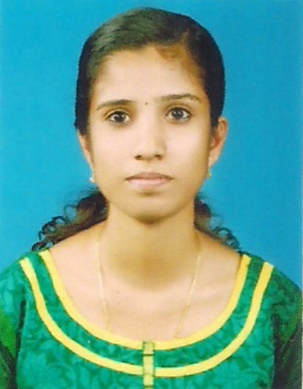 PIFI PETERRegistered	Nurse                                                                                   Email :    pifipeter@gmail.comMobile:   +917025869530CAREER OBJECTIVE:A job in the field of Nursing with an opportunity for specialization with a view to acquire More knowledge and to deliver medical care of the highest order through Uncompromising quality and dedication.PROFESSIONAL QUALIFICATION:Course 		: 	BSc NURSING (2012)Institution 	: 	SIDHI SADAN LOURDES COLLEGE OF NURSING,KERALA – INDIAPROFESSIONAL REGISTRATION:Reg. No. 			:	60162Academic Year 		:	2008-2012ACADEMIC QUALIFICATION:EMPLOYMENT RECORDSPECIAL EXPERTISE IN CRITICAL CARE:• Management of critically ill patient• Assisting in Endotracheal intubation and ExtubationICD, venous catheter, arterial catheter.• Abdominal paracentesis, thoracentesis, Lumbar puncture, Biopsy• Assisting in Tracheostomy, Bronchoscopy. Professional development and quality improvement by in-service educationand attending seminars. Teaching at bedside formal classes for the incoming fresh batches of nurses. Behaving empathetically with patients and members of the family andhelping them to cope with the situationEQUIPMENTS HANDLED IN ICUWELL VERSED IN HANDLING EQUIPMENTS:Advanced ventilator, pulse oxymeter, cardiac monitor, ECG Machine, syringe pump,infusion pump, warmer, transducers (pressure monitoring) CPAP, BIPAP Machine,Defibrillator, ABG machine, nebulizer, Jet Nebulizer, dialysis machine, suction apparatus,heated humidifer, glucometer, AMBU bag, IABP machine, Laryngoscope, Echo, X-ray,EtCo2 Monitor ,BP Apparatus.TECHNICAL SKILLS:Vital signs monitoring, Neurological Assessment (GCS) Oxygen Therapy, IV lineinsertion, Ryles tube insertions, Gastric lavage, Identification of arrhythmia andtreatment, carotid massage, CPR, ABG Sampling, Capillary blood gas analysis,Transfusion and infusion, Bladder irrigation, Endotracheal intubation, Splinting &immobilization and supporting scoop board, Total spine immobilization, Needlethoracentesis, Urethral catheterization, Foreign body removal.DUTIES AND RESPONSIBILITIES: Admission and initial assessment, nursing intervention and proper evaluation ofpatients Rapid cardiopulmonary assessment as per the PALS guidelines and makingarrangements for early management including setting up the monitors Assisting the resuscitation team in CPR and administration of emergency drugs. Observing vital signs, intake and output monitoring on a regular basis and alertingthe treating team when physiologic variables change significantly. Administer medications(IM,IV,SC,NG,PR,PO) Using proper technique Pre operative assessment and preparation for surgery. Receiving the patient from OT, who has undergone surgeries and setting in theICU. Taking care of the endotracheal tubes and ventilator management. Initial assessment and continues monitoring of the patient, taking care of all thelines (Central line, arterial line, CVP line etc.,) Managing Hemolysis catheter and pre and post dialysis monitoring and attendingto dialysis alarms. Care of ventilated patients-Includes monitoring of vitals DVT prophylaxis whenindicated, avoidance of hyperglycemia, oral and oropharyngeal hygiene to preventVAP, Continuous ECG and vital signs monitoring. Sending blood samples for periodical investigation including ABG Giving general nursing care for maintaining personal hygiene and infection controland giving psychological support. Removal of lines according to the patient conditions Explaining the importance of chest physio and teaching the post operative limbexercise. Entering patient data in the computer and periodically updating it, using computerfor doing investigation and intending medications. Giving effective support like psychological support, motivation and counseling tothe patient. Maintaining medical records, ward inventory indent files and narcotic register.PERSONAL DETAILS Name 				:	PIFI PETER Father’s name  		:	Peter M T   Date of Birth 			:	03-02-1991Sex				:	Female  Religion			:	Christian , L.C  Nationality 			:	Indian Marital Status 			: 	Married  PASSPORT DETAILSPassport No 			: 	L 4876239Date of issue			:	 23/09/2013Date of Expiry 			: 	22/09/2023Place of Issue 			 :	CochinDECLARATIONI hereby declare that the above mentioned details are true to the best of my knowledge and belief. Place:Date : 								Pifi  peter												   COURSE NAME OF UNIVERSITY/BOARDCOMPLETED YEARPERCENTAGE OF MARKS OBTAINEDBSC NURSINGMG university , Kottayam201264HSCSt. Francis HSS Aluva    200884SSLCSt. Philomina’s HSS,Koonammavu200689DESIGNATIONNAME OF THEINSTITUTIONDEPARTMENTDURATIONSTAFF NURSEASEER CENTRALHOSPITAL,MINISTRY OFHEALTH, (700 Bed)K.S.A.TRAUMA ICU07/07/2015 to 03/06/2018 STAFF NURSEMEDANTA MEDICITY(1113)Multi super specialty hospital  ,DelhiNEURO ICU23/09/2013 Till 22/09/2014